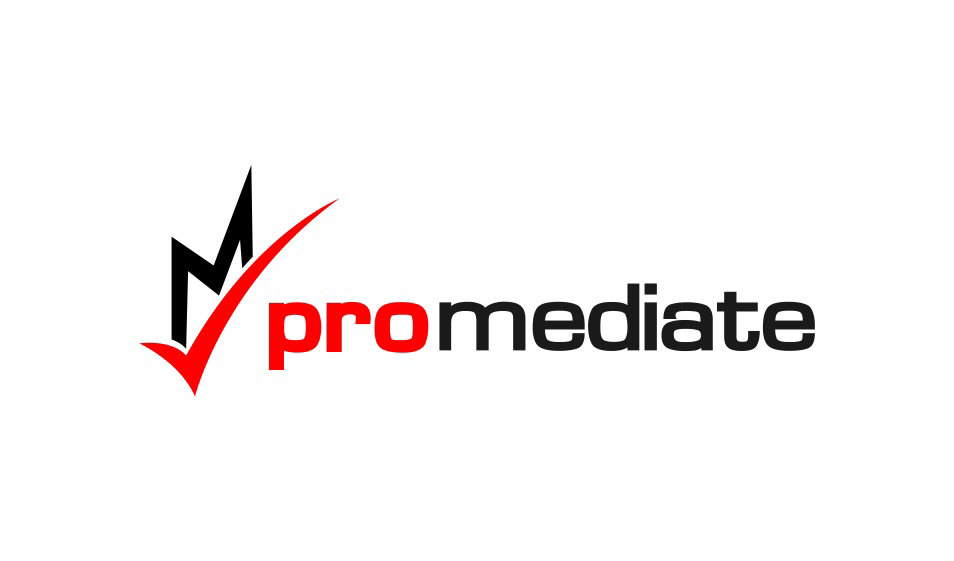 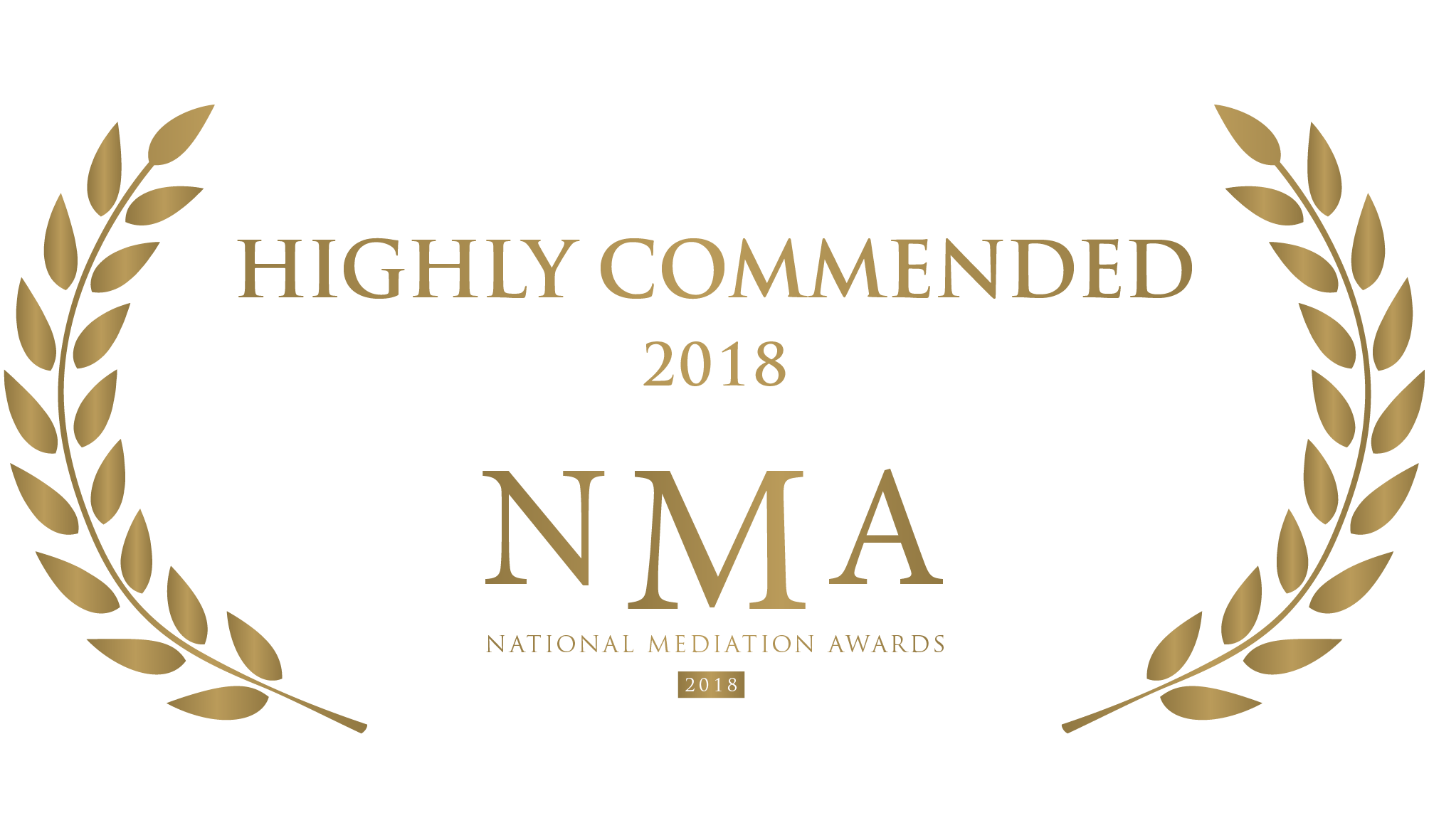 ProMediate (UK) Limited – Peter Causton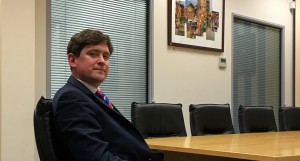 Peter is a highly experienced commercial mediator who has conducted many successful mediations in a wide variety of cases. He has a good knowledge of litigation procedure and costs as a litigation solicitor, barrister and Deputy District Judge. Peter is on the Court of Appeal Panel and runs the HMCTS Manchester Mediation Pilot as well as being on the Council of the Law Society as national litigation representative.Set up ProMediate, a mediation service provider. ProMediate provides mediation for business to business disputes, commercial/insurance litigation as well as workplace mediation. Mediation Experience:Commercial LitigationSports contractual disputesProperty Damage and building/construction disputesProfessional Negligence - solicitors, barristers, surveyors, accountants, IFAsBreach of ContractPublic Sector contractsRecruitment contractsIT disputesInsurance coverage disputesProperty Litigation including boundary disputes and landlord and tenantWills and contentious probateShareholder and family business disputesConsumer and home improvements and disputes with buildersWorkplace and employmentPersonal Injury and Clinical negligenceConducted over 100 mediations ranging from 1 hour telephone mediations, online to full day.Other Experience:Set up the Greater Manchester Chamber of Commerce Dispute Management Service in 2016 to deal with business to business, business to consumer and workplace disputesSet up the Manchester Civil Justice Centre Mediation Pilot September 2017Board Member of the Civil Mediation Council Limited 2015 to January 2018Member of the Professional Negligence Lawyers’ Association Chief Assessor of Law Society Civil Mediation Accreditation Scheme to 2017Deputy District Judge, with experience of personal injury claims and assessing damages 2010 to dateMember of the Law Society of England & Wales Civil Justice Committee for 9 years – 2017Member of the Civil Justice Council Costs Committee having reported to the Master of the Rolls on Guideline Hourly rates 2015Member of the Editorial Board of the Jackson ADR Handbook distributed to all Civil Courts.Treasurer and Founder of the United Kingdom Association of Part Time JudgesCo-Author of A Practical Guide to Alternative Dispute Resolution in Personal Injury Claims:  Getting the most out of ADR Post Jackson – published by PI Brief Update Law Journal.Head of Forum of Insurance Lawyers ADR Sector Focus Group 2015-16.Member of Court of Appeal Mediation PanelLaw Society Council Member – Civil Litigation Accolades/FeedbackMediator of the Year – Highly Commended – National Mediation Awards 2018“My client was very happy and is now a convert to mediation.”  “Nothing beats a professional and personal approach.”  “You conducted yourself with the greatest respect.” “The clients were delighted with the result.”  “I was impressed with the way you handled the negotiations.” “The matter was done and dusted by 3pm which must be a record in a full day’s mediation! Can I just say thank you for your assistance with the settlement”2017: “I just wanted to convey my client’s thanks for your patience and perseverance in bringing about a settlement last week. I thought that your style of mediating was perfectly suited to the dispute”2018: “He was very good, he made my clients feel at ease which was important as they are not business people and had not previously been involved in litigation or mediation.  He kept the parties apart which was unusual but entirely appropriate in this case.His fees were reasonable compared with other mediation providers.  I would certainly recommend him.”“I think that the mediator performed well. I think that he did a good job at helping our client to further understand the risks associated with litigation and to help him appreciate the benefits of reaching a settlement. He was also good at helping our client to understand the other party’s case.I think that had the mediation continued for a longer period then perhaps a settlement would have been reached on the day.In any event, following the mediation, the continuing discussions, aided by Mr Causton, have resulted in settlement being achieved.”Professional ExperienceDeputy District Judge	Her Majesty’s Courts and Tribunals Service Sitting as a deputy district judge in the County Court at various Courts on the Northern Circuit.  Dealing with a wide range of claims including personal injury claims and small claims breach of contract disputes.	Career Details:		XXIV Old Buildings Lincolns Inn - 1995–1996 – Pupil BarristerPinsent Masons - 1996–2002 - Insurance Litigation team.Lee Crowder (then Cobbetts) - 2002–2004 - Commercial Litigation solicitorBrowne Jacobson LLP - 2004–2008 -  Financial and Professional Risks Department – Associate.  Defending professionals from negligence claims, including IT consultants, solicitors and surveyors.Hill Dickinson LLP -2009 – 2012 - Professional and Financial Risks Department – Associate.BLM LLP  – 2012 – 2016 - Solicitor – Professional Indemnity departmentWaterside Legal LLP – Senior Solicitor 2016 – 2017Kearns Solicitors – Court Agency hearings and Mediation Panel – 2017 to dateLPC Law – Solicitor Advocate – 2017 to dateSoutherns Solicitors-Head of Commercial Litigation and Employment Department – 2017 to dateWhitestone Chambers – Barrister - 2018 to date.Contact DetailsTelephone: 02036213908Email: enquiries@promediate.co.ukWebsite: https://www.promediate.co.uk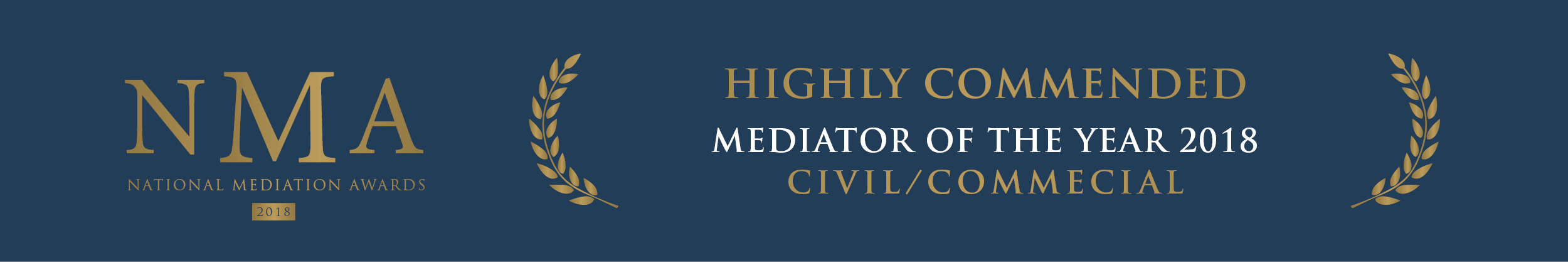 